Name_____________________________________________ Block________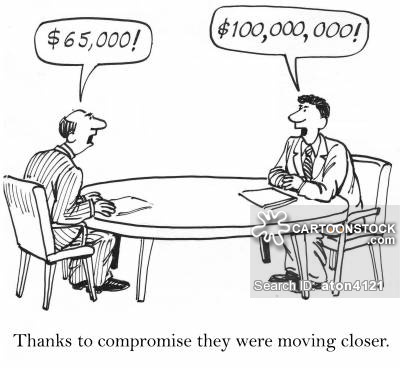 What method of settling disputes is depicted above?  In order for a dispute to be settled this way, what do both ‘parties’ need to do? 